Одна из льгот после получения инвалидности – право на бесплатные лекарства.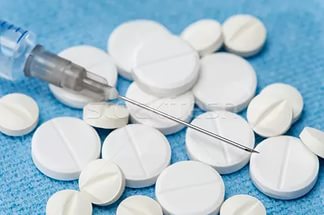 Если вашему ребёнку менее 18 лет, то одному из родителей положен оплачиваемый больничный лист на всё время лечения (как стационарного, так и амбулаторного). Комитет здравоохранения Курской области2016 г.Злокачественные заболевания кроветворной и лимфоидной  тканиПамятка для родителейЛейкоз (синонимы лейкемия) – это злокачественное заболевание, поражающее костный мозг.Лимфома – злокачественное заболевание, при котором изначально поражается лимфоидная ткань.В случае подозрения на возникновение у ребёнка злокачественного заболевания кроветворной или лимфоидной ткани ребёнок обязательно должен быть  проконсультирован врачом-гематологом или онкологом.Что должно насторожить родителей?-бледность, склонность к кровотечениям, боли в костях;- опухолевидное образование, особенно если оно безболезненное, без лихорадки и признаков инфекции;- неожиданная потеря веса или лихорадка, длительный кашель или затруднённое дыхание, потливость ночью;-изменения глаз – белый зрачок, появившееся косоглазие, потеря зрения, изменение кожи вокруг глаз;-увеличение живота  в объёме, наличие  опухолевидного  образования;-головная боль, особенно тяжелая, длительная, изматывающая  рвота, ухудшающаяся с  течением  времени;- боли в конечностях и костях, опухолевидное  образование конечностей без признаков травмы или  инфекции.При выявлении лейкоза или лимфомы в зависимости от  формы заболевания лечение проводится в отделении гематологии ОБУЗ ОДКБ г. Курска или в Федеральных  клиниках города Москвы.Лечение проводится по сертифицированным программам полихимиотерапии и соответствуют международным стандартам лечения онкологических пациентов.Дети с онко-гематологическими заболеваниями имеют право на получение инвалидности. Инвалидность можно оформить заочно, для этого нужно получить выписку из истории болезни и обратиться в поликлинику, а затем в Бюро медико-социальной экспертизы.